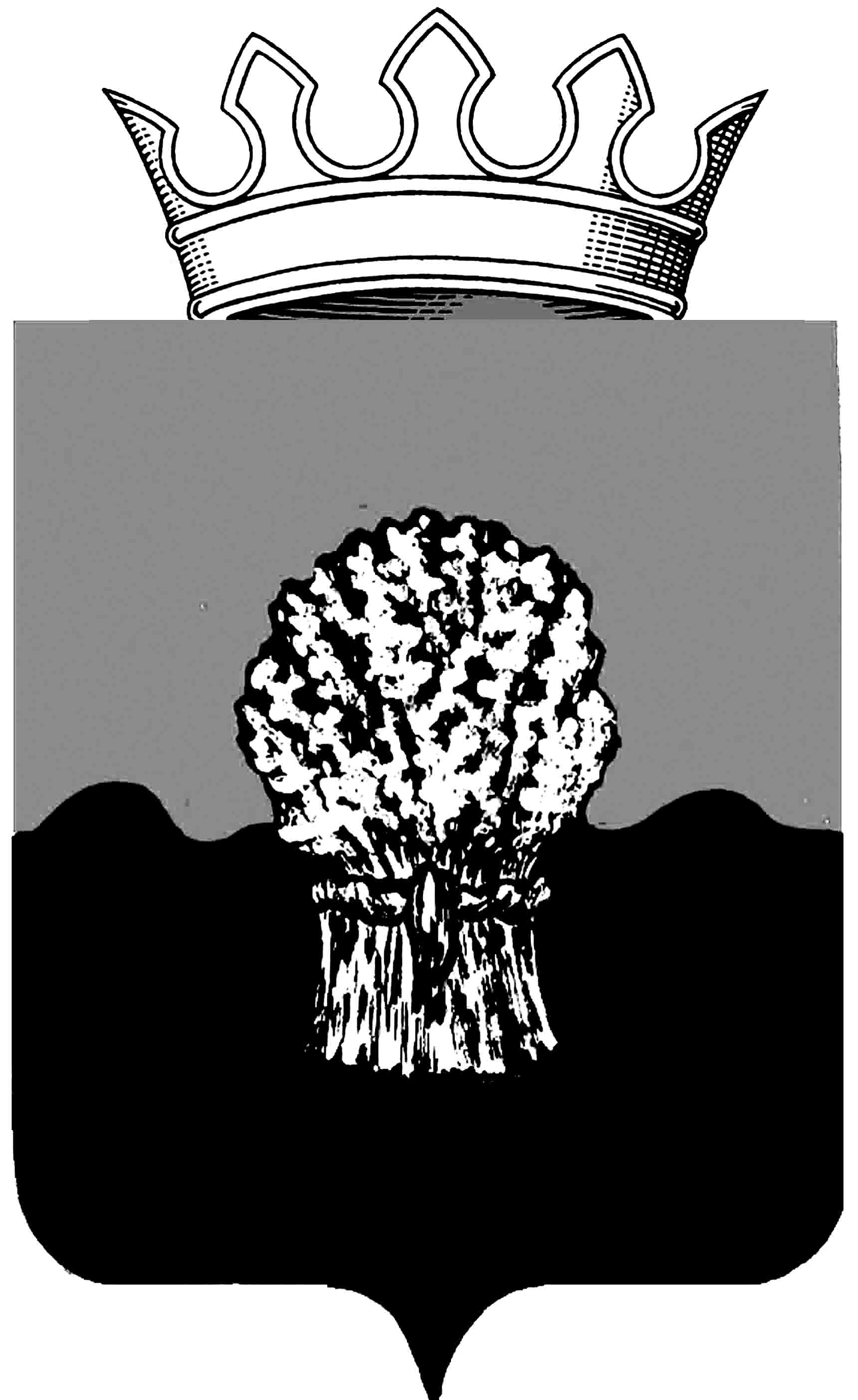 СОБРАНИЕ представителей Сызранского района Самарской областиПЯТОГО созываРЕШЕНИЕ25 апреля 2017 г.				                   				№ 20О внесении изменений в решение Собрания представителей Сызранского района от 18.02.2016 г. № 3 «Об утверждении структуры администрации Сызранского района Самарской области»Руководствуясь пунктом 6 статьи 40 Устава муниципального района Сызранский Самарской области, принятого решением Собрания представителей Сызранского района от 03.07.2014 г. № 28, в соответствии с разъяснениями Управления Министерства юстиции Российской Федерации по Самарской области от 26.12.2015 № 02-14-11466/140-1 «О представлении информации по вопросу правового статуса административных комиссий Самарской области», Собрание представителей  Сызранского районаРЕШИЛО:Внести в решение Собрания представителей Сызранского района от 18.02.2016  г. № 3 «Об утверждении структуры администрации Сызранского района Самарской области» изменение, изложив приложение 1 к нему в следующей редакции:«Приложение 1 к решению Собрания представителей Сызранского района от 18.02.2016 г. № 3«Об утверждении структуры администрации Сызранского района Самарской области»Структура администрации Сызранского района Самарской областиАппарат: архивный отдел; отдел информатизации; сектор по организации охраны труда.Административная комиссия муниципального района Сызранский Самарской области.Комитет по управлению муниципальным имуществом Сызранского района.Мобилизационный отдел. Отдел учета и отчетности.Сектор по делам гражданской обороны и чрезвычайным ситуациям.Юридический отдел.Первый заместитель Главы муниципального района Сызранский:отдел экологического контроля,отдел контрактной системы,сектор земельного контроля,сектор жилищного контроля,муниципальное казенное учреждение управление по строительству, архитектуре, жилищно-коммунальному и дорожному хозяйству администрации Сызранского района Самарской области:отдел архитектуры и градостроительства;отдел жилищно-коммунального и дорожного хозяйства.Финансовое управление администрации Сызранского района: отдел доходов и налоговой политики; отдел казначейского исполнения бюджета; отдел свода бюджета и финансирования; отдел учета и отчетности;  отдел экономики, инвестиций и развития предпринимательства; сектор внутреннего финансового контроля.Муниципальное казенное учреждение «Управление социального развития администрации Сызранского района Самарской области»:отдел учета и отчетности;сектор по вопросам социальной защиты населения и опеки.Структура администрации Сызранского района Самарской области (схема)2. Признать утратившим силу пункт 3 решения Собрания представителей Сызранского района от 18.02.2016 г. № 3 «Об утверждении структуры администрации Сызранского района Самарской области».3. Администрации Сызранского района в срок до 10.07.2017 года провести организационно-штатные мероприятия в целях приведения структуры в соответствие с настоящим решением.4. Официально опубликовать настоящее решение в газете «Красное Приволжье».5. Настоящее решение вступает в силу со дня его официального опубликования.ПредседательСобрания представителей Сызранского района                                                                    Н.А. ТихоновГлава Сызранского района                                                            А.В.Дулин